CAN YOU......?/Môžeš...? Dokážeš...? /Can you ski?                                                                           Can you skate? /Dokážeš sa lyžovať? /                                                       /Dokážeš sa korčuľovať? /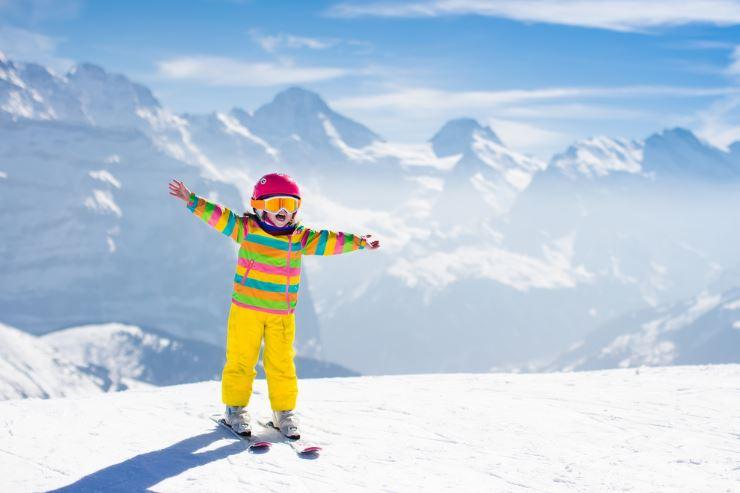 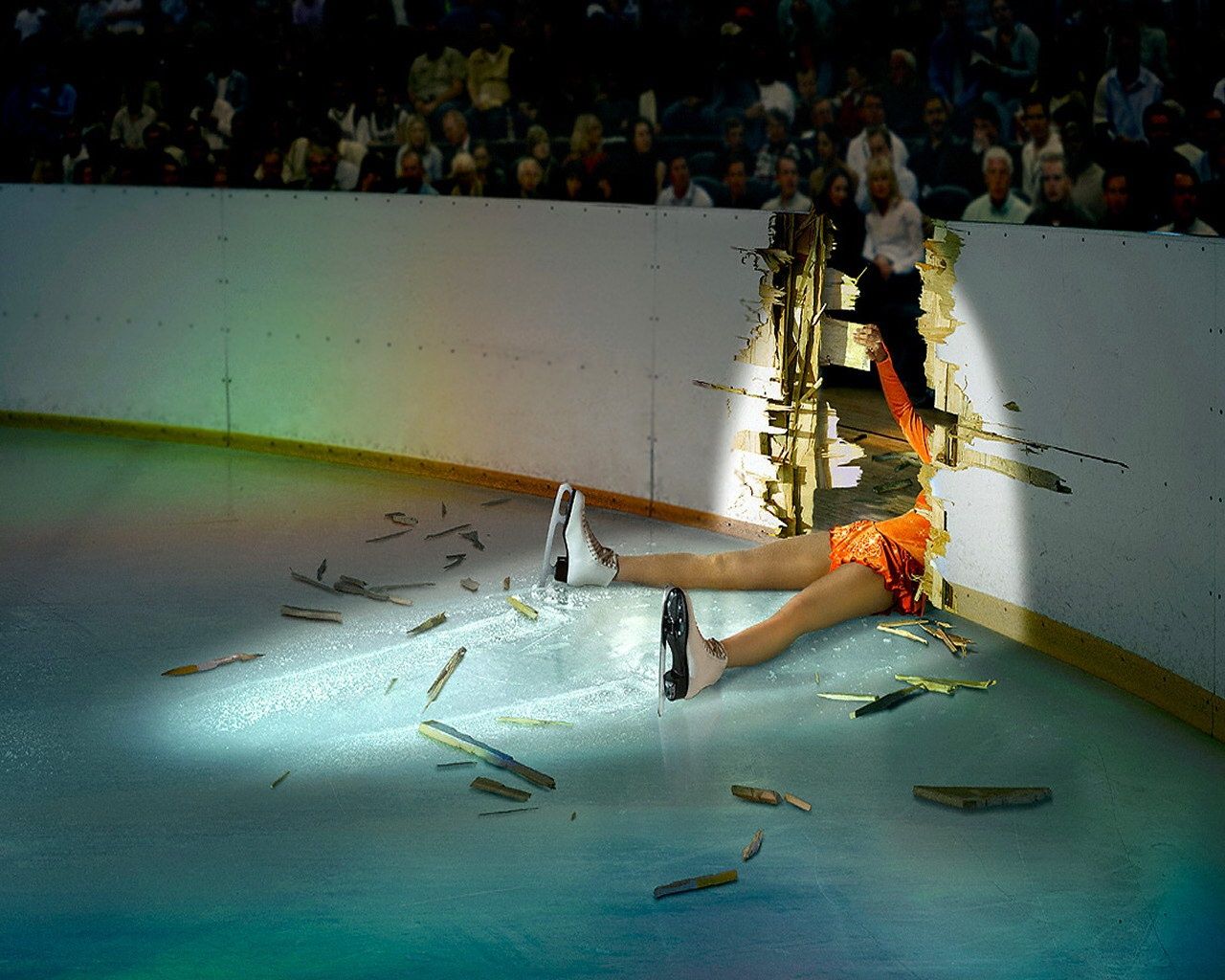 Yes, I can.                                                                                 No, I can´t./Áno, dokážem./                                                                    /Nie, nedokážem. / 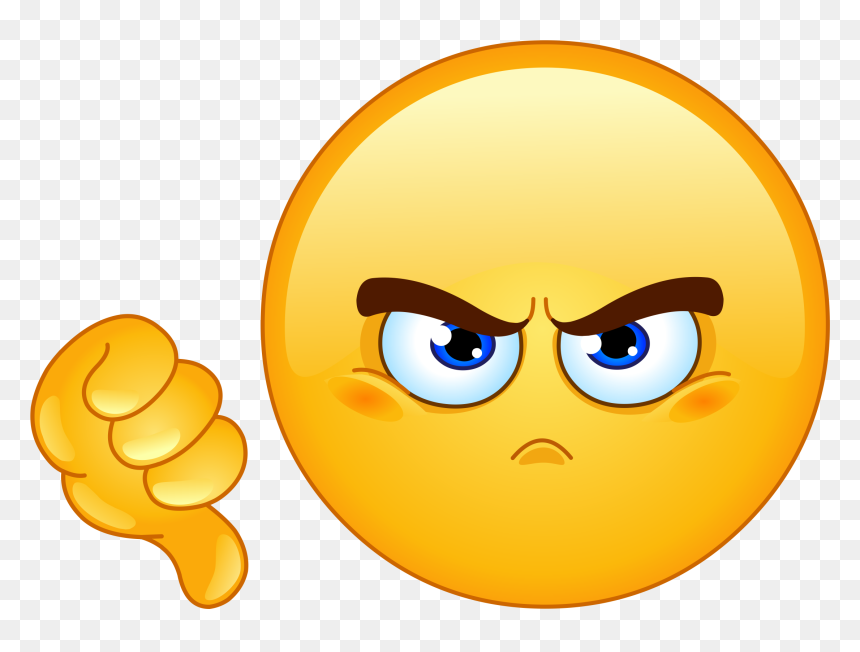 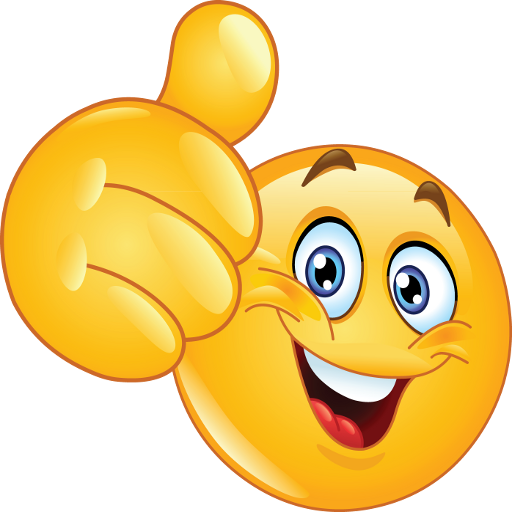 Can you make a snowman?/Dokážeš postaviť snehuliaka? /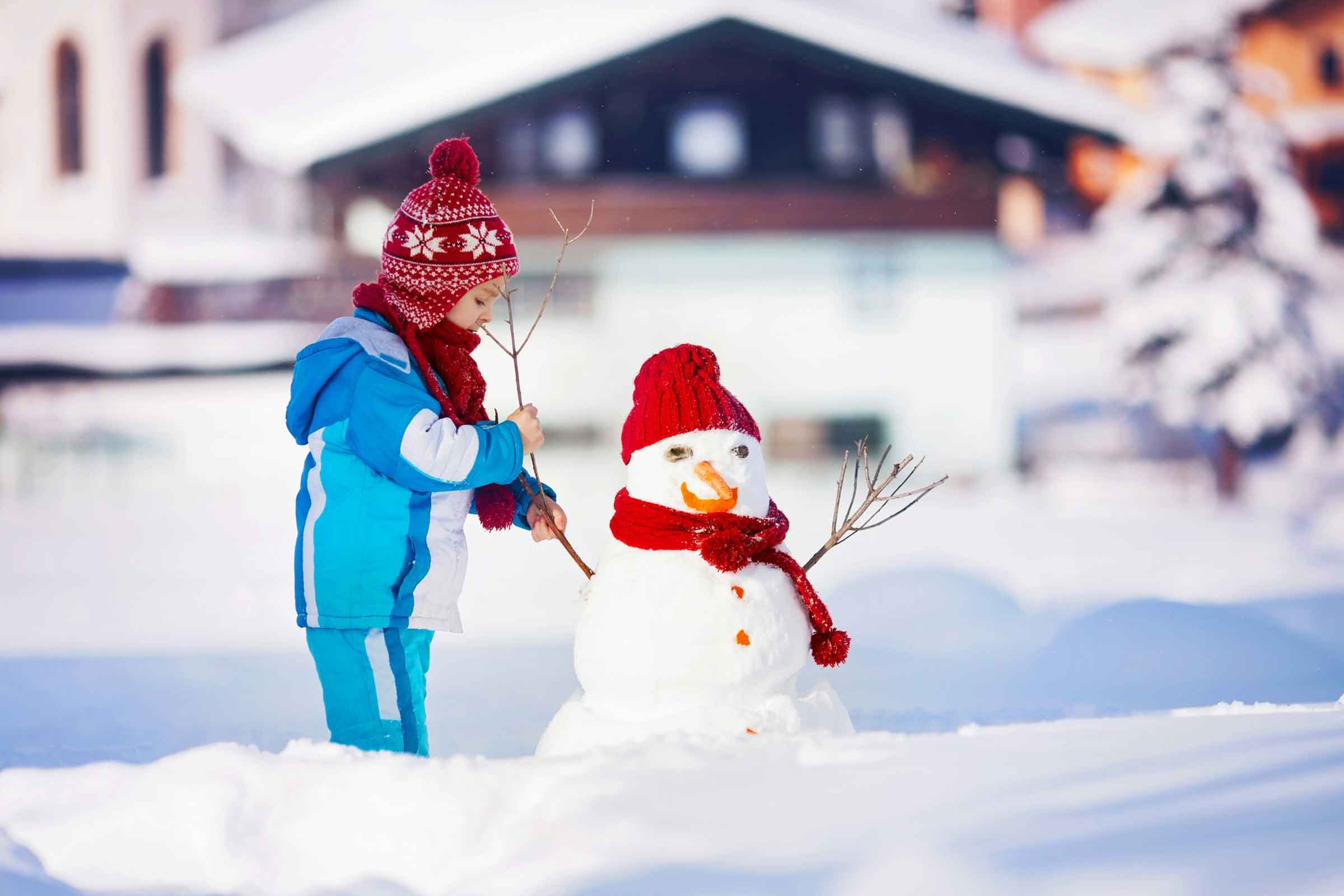 Yes, I can./Áno, viem./